Ո Ր Ո Շ ՈՒ Մ 
ՀԱՅԱՍՏԱՆԻ ՀԱՆՐԱՊԵՏՈՒԹՅԱՆ
ԿՈՏԱՅՔԻ ՄԱՐԶԻ ԲՅՈՒՐԵՂԱՎԱՆ ՀԱՄԱՅՆՔԻ ՂԵԿԱՎԱՐ
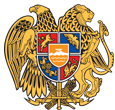 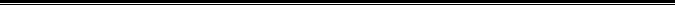 Հայաստանի Հանրապետության Կոտայքի մարզի Բյուրեղավան համայնք  
ք. Բյուրեղավան Վազգեն Ա Վեհափառի  փողոց  թիվ 1 վարչական շենք, հեռ. (0222) 65203,
էլ. փոստ byureghavan.kotayq@mta.gov.am   
2020թ. օգոստոսի 13
ք. Բյուրեղավան